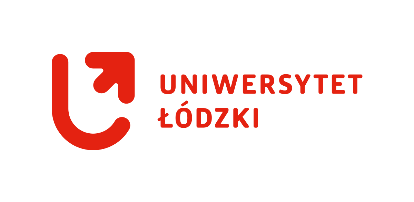 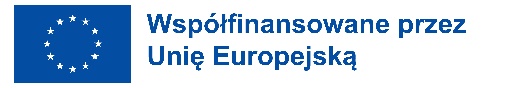 Do Biura Współpracy z Zagranicą UŁTo the International Relations Office at UŁERASMUS - Mobilność edukacyjna (KA131)ERASMUS – Education mobility (KA131)OŚWIADCZENIE DOTYCZĄCE PLANOWANEJ PODRÓŻYSTATEMENT ABOUT THE  PLANNED TRAVELData i czytelny podpis/ Date and Applicant’s Signature:	…………………………………………Niniejszym oświadczam, że planuję odbyć podróż / I declare that my journey will be made by:        samolotem/ plane        pociągiem/ train        autobusem/ bus        samochodem (należy wskazać liczbę studentów, podróżujących razem samochodem)/ car (please indicate  number of  travelling students):……………………………………………………………………        inna (należy wskazać środek transportu)/ other (please indicate means of transport): ……………………………………………………………………Planowana data wyjazdu z Polski/ Planned date of departure from Poland:……………………………………Planowana data powrotu do Polski/ Planned date of return to Poland: …………………………………………………………………………………………………………………Kraj i miasto uczelni przyjmującej/ Country and city receiving university: ………………………………………………………………………………………………..